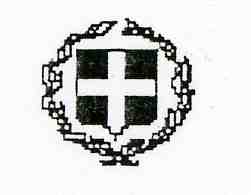 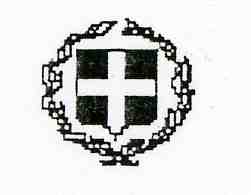 1o ΓΥΜΝΑΣΙΟ ΧΑΛΑΣΤΡΑΣΤαχ. Δ/νση    : Χαλάστρα ΘεσσαλονίκηςΤαχ. Κωδ.     : 57300Πληροφορίες : Παρλαπάνης ΑστέριοςΤηλέφωνο     : 2310792216Fax                : 2310792253e-mail            : mail@gym-chalastr.thess.sch.grΘΕΜΑ: Πρόσκληση εκδήλωσης ενδιαφέροντος για την πραγματοποίηση              3/ήμερης εκδρομής της  Γ΄ Γυμνασίου στη Βουλή των Ελλήνων     Σύμφωνα με την υπ΄ αριθμ. 129287/12-10-2011 Υ.Α. του Υ.Π.Θ.Π.Α (ΦΕΚ 2769/Τ.Β΄/      2-12-2011) προκηρύσσεται διαγωνισμός για τη διοργάνωση της σχολικής εκδρομής των μαθητών της Γ΄ Γυμνασίου του σχολείου μας στην Αθήνα (Βουλή των Ελλήνων).      Δικαίωμα συμμετοχής στο διαγωνισμό έχουν, σύμφωνα με το νόμο, μόνο τα ταξιδιωτικά πρακτορεία που διαθέτουν ισχύουσα άδεια λειτουργίας από τον ΕΟΤ.Στοιχεία εκδρομήςΤόπος: ΑθήναΧρόνος: 13, 14 και 15 Φεβρουαρίου 2016.Συμμετέχοντες: 73 μαθητές, 4 συνοδοί καθηγητές.Μέσο μεταφοράς: Υπερυψωμένα λεωφορεία.Κατηγορία ξενοδοχείου: 5* - περιοχή ΚΕΝΤΡΟ.Δωμάτια: Δίκλινα ή τρίκλινα ή τετράκλινα (μαθητές) – μονόκλινα (καθηγητές).Διατροφή: Μόνο πρωϊνό στο ξενοδοχείο.Πρόγραμμα επισκέψεων: Βουλή των Ελλήνων, Ακρόπολη, Αρχαία Αγορά, Μουσείο Ακρόπολης, Μοναστηράκι, Σ.Ε.Φ., παρακολούθηση θεατρικής παράστασης.Απαραίτητοι όροιΑσφάλιση ευθύνης διοργανωτή, σύμφωνα με την κείμενη νομοθεσία και πρόσθετη ασφάλιση με κάλυψη εξόδων σε περίπτωση ατυχήματος ή ασθένειας.Λεωφορεία σύγχρονα σε άρτια κατάσταση, σύμφωνα με την κείμενη νομοθεσία, διαθέσιμα σε όλη τη διάρκεια της εκδρομής.Ξεναγός πρακτορείου.Όροι υποβολής οικονομικών προσφορώνΣτο κείμενο της προσφοράς να καταγράφονται η τελική συνολική τιμή της εκδρομής με ΦΠΑ, αλλά και η τιμή ανά μαθητή με ΦΠΑ. Υπεύθυνη δήλωση ότι το πρακτορείο διαθέτει ειδικό σήμα λειτουργίας σε ισχύ.     Το πλήρες πρόγραμμα και οι αναλυτικοί όροι της εκδρομής θα συμπεριληφθούν στο Ιδιωτικό Συμφωνητικό που θα υπογραφεί με το Ταξιδιωτικό Γραφείο που θα επιλεγεί.     Ως εγγύηση για τη διασφάλιση των όρων του Συμφωνητικού θα κρατηθεί στο Σχολείο το 1/3 των χρημάτων του συνολικού ποσού. Το ποσό αυτό θα αποδοθεί στο Γραφείο μετά το τέλος της εκδρομής και την επιστροφή των μαθητών στη Χαλάστρα.     Καταληκτική ημερομηνία κατάθεσης προσφορών: Δευτέρα 11-01-2016, ώρα 12.00΄.										Ο Διευθυντής										Αστέριος Παρλαπάνης.